Složitější slovní úlohy kruh a kružniceKolik metrů pletiva je třeba koupit k oplocení hřiště podle obrázku a jak velikou plochu má hřiště?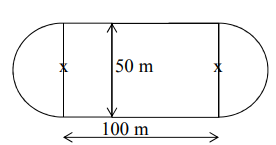  Vypočítej obsah záhonu. Středy kruhových částí jsou vrcholy rovnostranného trojúhelníku o délce strany 4 m. Výsledek zaokrouhli na jedno desetinné místo.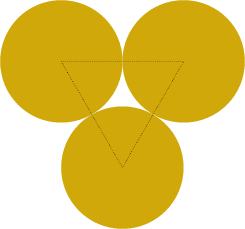 Minutová ručička hodin má délku 14 cm. Jak dlouhou dráhu urazí její hrot za půl hodiny?Kolo auta má průměr 62 cm. Kolikrát se otočí na dráze 100 m?Závodník běží po kruhové dráze o poloměru 86 m. Kolik metrů uběhne po pěti obězích?PL vypracovat do 22. 5. 2020, výsledky zaslat na email cepek.martin@zsbrve.cz. Vypracování bude hodnoceno.